CarbohydratesLipidsNucleic acidsProteinsEnzymesContains carbon, hydrogen, & oxygen onlyStarchCelluloseTable sugarGlucoseMuscle-building & growthAmino acidsMeatsEnzymesCan be denaturedNails, hair & cartilageStores energy for long-term useInsoluble in waterFats, oils, waxes & cholesterolCell membranesStores or transfers genetic informationDNA & RNA & ATPNucleotidePhosphate group + sugar + nitrogenous base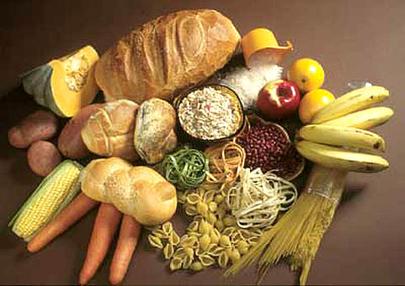 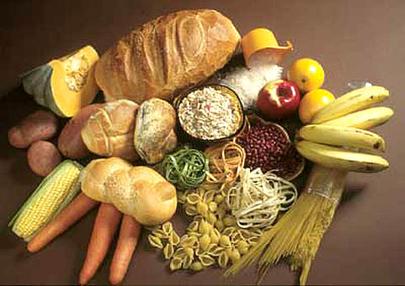 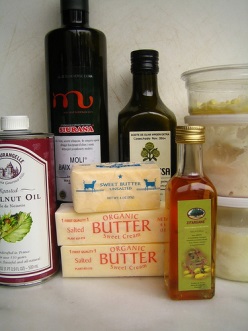 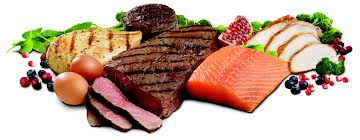 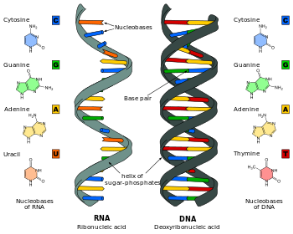 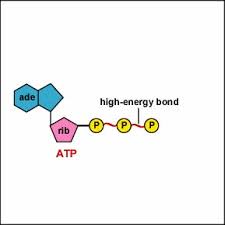 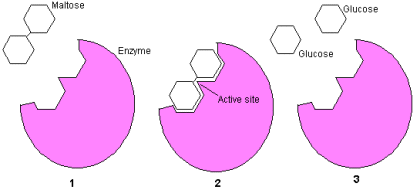 